Nom : __________________________________			   Groupe : ____________Examen formatif
Sections 1.1 à 1.41. Écrivez en chiffre les nombres suivants :2. Écrivez la forme développée de chacun des nombres suivants (avec des exposants) :3.  Écrivez les nombres suivants dans l’ordre croissant : 4. Placez le symbole < , > ou = :5. Déterminez les coordonnés des points A, B, C et D.6. Écris le symbole approprié :  ou 7. Représente les expressions suivantes par une multiplication de facteurs et calcule leur valeur.9. Complétez le tableau suivant :9. Calculez 11.	Au Québec, la température peut varier de façon significative au courant d’une journée. Lundi dernier, le thermomètre indiquait 4 °C au début de la journée. La température a ensuite varié de +12 °C, -3 °C, -7 °C et + 5 °C. Quelle était la température à la fin de la journée ? (démarche exigée)Température à la fin de la journée4 + 12 – 3 – 7 + 5 = 11°CRéponse : Il faisait 11°C à la fin de la journée12.	Sur mon compte facebook, j’ai accepté 15 amis par semaine pendant 12 semaines consécutives. Si j’ai maintenant 3 825 amis facebook, combien en avais-je il y a       12 semaines ? (démarche exigée)Nombre d’amis ajoutés15 × 12 = 180 amisNombre d’amis avant les ajouts3825 – 180 = 3645 amisRéponse : J’avais 3645 amis il y a 12 semaines. 13.	Sur un bateau, un sonar repère 2 épaves l’une sous l’autre. La première épave est à      -45 m et la seconde épave est à -82 m. Quelle distance sépare ces deux épaves ?  (démarche exigée)Distance entre les épavesD = G – P D = -45 – -82 D = -45 + 82D = 37 mRéponse : La distance entre les deux épaves est de 37 mètres. 14.	À quel âge est mort l’empereur Auguste, né en –63 et mort en l’an 14 après J.-C.?      (démarche exigée)Âge d’AugusteV = A – DV = 14 – -63V = 14 + 63V = 77 ansRéponse : Auguste est mort à 77 ans.15.	La valeur de l’iPhone 5 est passée de 300 $ à 75 $ en 3 heures suite à l’arrivée de l’iPhone 6. Quelle a été la variation moyenne à l’heure de la valeur de l’iPhone 5 ?  (démarche exigée)Variation de valeurV = A – D V = 75 – 300V = -225 $Variation moyenne pour une heure-225 ÷ 3 = -75 $Réponse : La variation moyenne à l’heure a été de -75$16.	Une température de –27 °C baisse de 4 °C chaque fois que la vitesse du vent augmente de 12 km à l’heure. Que devient cette température si le vent atteint 60 km à l’heure?       (démarche exigée)Nombre de 12 km/h dans 60 km/h60 ÷ 12 = 5 foisBaisse de température5 × 4 = 20 °CTempérature à 60 km/h-27 – 20 = -47 °CRéponse : Il fait -47°C lorsque le vent atteint 60 km/h.a) Sept-millions-six-cent-deux :7 000 602b) Cent-quatorze-mille-un :114 001a)  560 =5 × 102 + 6 × 101b)  109 002 =1 × 105 + 9 × 103 + 2 × 10028-21 0-1 15-20-17-21       -20       -17       -1       0       15       28-21       -20       -17       -1       0       15       28-21       -20       -17       -1       0       15       28-21       -20       -17       -1       0       15       28-21       -20       -17       -1       0       15       28-21       -20       -17       -1       0       15       28-21       -20       -17       -1       0       15       28a) -64<-60b)   (-15)2  >-152c) -(-(-5))<0d) L’opposé de 53<52-37-17-23  823a) 3b)   -2  c)   -23  a)  - 43 =- 4 × 4 × 4 = - 64 b)  (-5)4 =-5 × -5 × -5 × -5 = 625c)  - (-2)5 =-  -2 × -2 × -2 × -2 × -2 = 32d)  - (32) =- 3 × 3 = -9Variation de température(°C)Température d’arrivée (°C)Température de départ (°C)-8-26134-9118-3a) -10  +   3  +  -6  = -13b)  -4  ×  6  – -9 =-15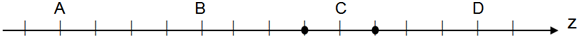 